Администрация муниципального образования «Город Астрахань»РАСПОРЯЖЕНИЕ01 сентября 2017 года №994-рО внесении изменений в распоряжение администрации муниципального образования «Город Астрахань» от 21.06.2017 № 698-рВ соответствии с Федеральным законом «Об общих принципах организации местного самоуправления в Российской Федерации», Уставом муниципального образования	«Город	Астрахань», распоряжением Правительства Астраханской области от 02.05.2017 №162-Пр «О перечне мероприятий по исполнению наказов избирателей депутатам Думы Астраханской области на 2017 год», на основании Соглашения от 23.05.2017 №0049с/08 «О направлении в 2017 году в бюджет муниципального образования «Город Астрахань» иных межбюджетных трансфертов из бюджета Астраханской области на исполнение наказов избирателей депутатам Думы Астраханской области», Дополнительного соглашения от 02.08.2017 №0069дс/08 к Соглашению от 23.05.2017 №0049с/08 «О направлении в 2017 году в бюджет муниципального образования «Город Астрахань» иных межбюджетных трансфертов из бюджета Астраханской области на исполнение наказов избирателей депутатам Думы Астраханской области»:Внести изменения в распоряжение администрации муниципального образования «Город Астрахань» от 21.06.2017 № 698-р «Об утверждении программы реализации мероприятий, направленных на исполнение наказов избирателей депутатам Думы Астраханской области по решению вопросов местного значения в 2017 году», изложив Программу реализации мероприятий, направленных на исполнение наказов избирателей депутатам Думы Астраханской области по решению вопросов местного значения в 2017 году, в новой редакции, согласно приложению к настоящему распоряжению администрации муниципального образования «Город Астрахань».Управлению информационной политики администрации муниципального образования «Город Астрахань» разместить настоящее распоряжение администрации муниципального образования «Город Астрахань» на официальном сайте администрации муниципального образования «Город Астрахань».Управлению образования администрации муниципального образования «Город Астрахань», управлению культуры администрации муниципального образования «Город Астрахань», администрациям Кировского, Советского и Трусовского районов города Астрахани обеспечить реализацию мероприятий программы в рамках исполнения своих полномочий.Контроль за исполнением настоящего распоряжения администрации муниципального образования «Город Астрахань» оставляю за собой.                                                                             Глава администрации О.А. Полумордвинов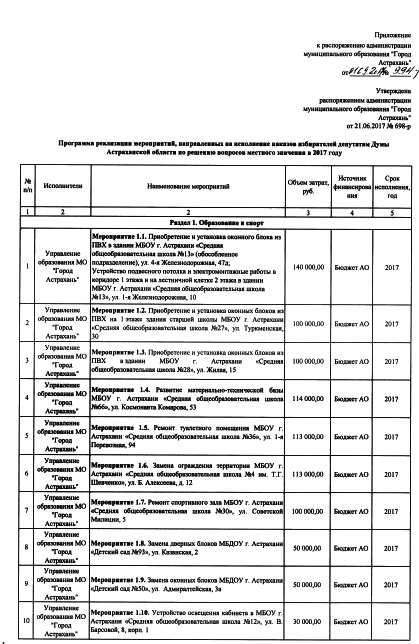 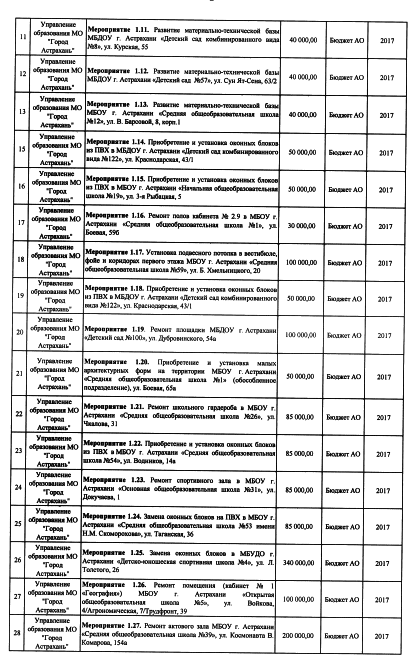 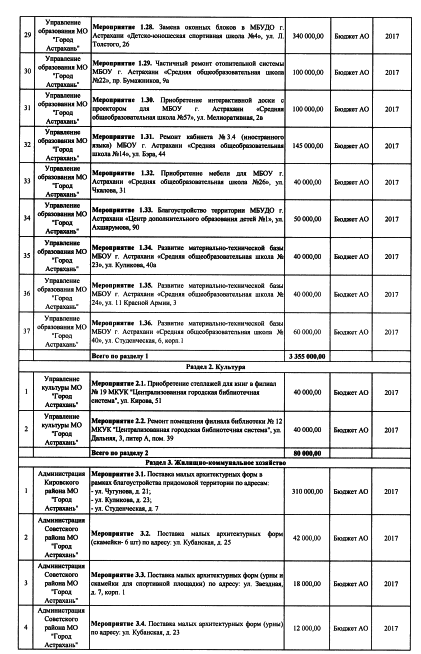 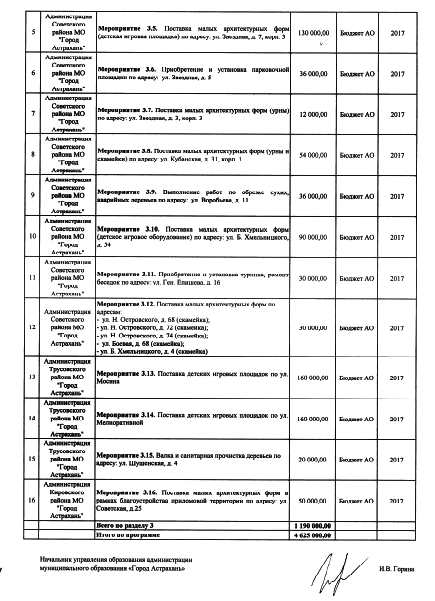 